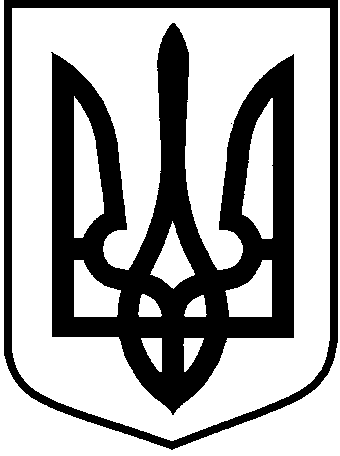 Виконавчий комітетЛОЦКИНСЬКої сільської ради Баштанського району   Миколаївської областірішенняПро надання дозволу на розміщеннятимчасової споруди для провадженняпідприємницької діяльності      Розглянувши  заяву  громадянки  України  Моїсеєнко М.І. жителя с. Лоцкине  вул. Шевченка,19 про надання  дозволу на розміщення  тимчасової споруди для провадження  підприємницької діяльності  за адресою с. Лоцкине вул. Вишнева, відповідно до Закону України «Про  регулювання містобудівної діяльності», Закону України  «Про благоустрій населених пунктів», Наказу Міністерства регіонального розвитку, будівництва та  житлово – комунального господарства України від 21.10.2011 «Про затвердження  Порядку  розміщення  тимчасових споруд  для провадження підприємницької діяльності», підпункту 1 пункту «б» статті 30 Закону України «Про місцеве самоврядування  в Україні», виконком Лоцкинської сільської радиВИРІШИВ:Надати дозвіл гр. Моїсеєнко М.І. на  розміщення  тимчасової споруди для провадження  підприємницької діяльності  за адресою с. Лоцкине, вул. Вишнева при умови виконання  нею наступних обов’язкових пунктів:Оформити паспорт прив’язки тимчасової споруди.Встановлення  тимчасової споруди здійснювати у відповідності до паспорта прив’язки.Утримувати в належному санітарному стані прилеглу територію до тимчасової споруди.Після розміщення  тимчасової споруди гр. Моїсеєнко М.І. подати до виконавчого комітету  сільської ради письмову заяву , у якій зазначити виконання вимог паспорту прив’язки.Контроль за виконання даного рішення покласти на постійну комісію  сільської ради з питань земельних відносин, природокористування, планування території, будівництва, транспорту, зв’язку, архітектури, охорони пам’яток, історичного середовища та благоустрою .Cільський  голова                                                                         Л. М. Кузьміна30 серпня 2019 року          с. Лоцкине № 1